Lok-stöd ansvarsområde 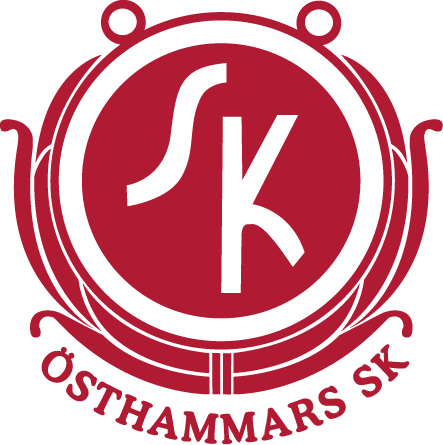 Ansvarig för LOK-stöd har ansvar för att protokollföra huvudstyrelsens möten, distribuera och arkivera protokollen på anvisad plats på laget.se.  ArbetsformerLok-stödansvarig är en ledamot i huvudstyrelsen och arbetar både mot huvudstyrelsen, med dess ingående ledarmoter, för ÖSK samt mot styrelserna med dess underfunktioner i sektionerna.Beskrivning av LOK-stödFörkortningen LOK står för statligt lokalt aktivitetsstöd, och avser att stödja idrottslig föreningsverksamhet för barn mellan 7-25 år.Enligt förordningen (1999:1177) om statsbidrag till idrottsverksamhet har ÖSK rätt att söka bidrag för en gruppaktivitet som varar i minst 60 min och ledas av en ledare. Bidrag söks för deltagare på gruppaktivitetern och för ledaren. Att närvaroregistrera betyder att föreningen registrerar deltagarnas närvaro på en dator eller en app i telefonen. En närvaroregistrerad aktivitet som har 2 eller fler ledare ger ett extra bidrag till föreningen.Bidrag för deltagare:• Deltagaren ska vara mellan 7 och 25 år• Deltagaren ska vara medlem i er förening• För varje deltagare som är med på aktiviteten får föreningen ett bidrag• Deltagare med funktionsnedsättning får vara 7 år och upp till hur gammal som helstBidrag för ledare:• Ledaren ska vara minst 13 år gammal• Ledaren ska vara medlem i någon förening inom Riksidrottsförbundet Föreningen kan närvaroregistrera. ArbetsuppgifterLöpande se över status för närvarorapportering för alla aktiviteter för LOK-stöd i laget.se.Inför LOK-rapporteringen behöver statusen på inrapporteringen ses över och vid behov påminna berörda sektioner att de generellt ser över sin rapportering och specifikt de rapporteringar som systemet felrapporterar omLåsa inrapporteringsmöjligheten strax innan inskick via IdrottOnlineHantera och godkänna närvarorapporteringen i IdrottOnline vid LOK-stödsinskick Vice LOK-stöds arbetsområde Ansvarsområde Vara ordinarie LOK-stödet behjälplig vid behov. ÖvrigtStöd för LOK-stödsansvarigLänk till föreningssida för LOK-stöd 
http://www.svenskidrott.se/ekonomisktstod/lok-stod/Lättfattad beskrivning av förordningen (1999:1177) http://www.svenskidrott.se/globalassets/svenskidrott/dokument/undersidor/bidrag-och-stod/lok/lok-stodsforeskrifter-latt-svenska-2018.pdf 